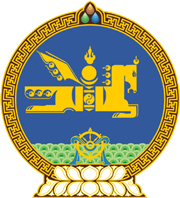 МОНГОЛ УЛСЫН ХУУЛЬ2021 оны 07 сарын 07 өдөр                                                                  Төрийн ордон, Улаанбаатар хотМОНГОЛ УЛСЫН АВТОТЭЭВРИЙН   БОЛОН ӨӨРӨӨ ЯВАГЧ ХЭРЭГСЛИЙН   АЛБАН ТАТВАРЫН ТУХАЙ ХУУЛЬД   НЭМЭЛТ, ӨӨРЧЛӨЛТ ОРУУЛАХ ТУХАЙ1 дүгээр зүйл.Монгол Улсын автотээврийн болон өөрөө явагч хэрэгслийн албан татварын тухай хуулийн 6 дугаар зүйлд доор дурдсан агуулгатай 3 дахь хэсэг нэмсүгэй:“3.Албан татвар ногдох автотээврийн болон өөрөө явагч хэрэгслийг бүртгэх, бүртгэлээс хасах журмыг татвар, гааль, зам, тээврийн асуудал эрхэлсэн төрийн захиргааны байгууллага хамтран батална.”2 дугаар зүйл.Монгол Улсын автотээврийн болон өөрөө явагч хэрэгслийн албан татварын тухай хуулийн 5 дугаар зүйлийн 1 дэх хэсгийг доор дурдсанаар өөрчлөн найруулсугай:1.Автотээврийн болон өөрөө явагч хэрэгслийн жилийн албан татварыг дараах хэмжээгээр ногдуулна:3 дугаар зүйл.Энэ хуулийг Монгол Улсын нийслэл Улаанбаатар хотын эрх зүйн байдлын тухай хууль /Шинэчилсэн найруулга/ хүчин төгөлдөр болсон өдрөөс эхлэн дагаж мөрдөнө. 	МОНГОЛ УЛСЫН ИХ ХУРЛЫН ДАРГА 				Г.ЗАНДАНШАТАРАвтотээврийн болон өөрөө явагч хэрэгслийн төрөлАвтотээврийн болон өөрөө явагч хэрэгслийн төрөлЖилд ногдуулах албан татварын дээд, доод хязгаар /төгрөгөөр/Жилд ногдуулах албан татварын дээд, доод хязгаар /төгрөгөөр/Автотээврийн болон өөрөө явагч хэрэгслийн төрөлАвтотээврийн болон өөрөө явагч хэрэгслийн төрөлУлаанбаатар хот, Дархан-Уул, Орхон аймгийн төвийн сумдБусад сумд12 дугуйтай мотоцикл2 000-6 0001 800-5 40023 дугуйтай мотоцикл1 500-9 0002 800-8 4003Суудлын автомашин:а/ 2001 см3 хүртэлб/ 2001-3001 см3 хүртэл в/ 3001 см3 болон түүнээс дээш/Цилиндрийн багтаамжийн нэг см3 тутамд төгрөгөөр/    16-48    18-54      22-6614-4216-48 20-604Микроавтобус /15 хүртэл суудалтай/35 000-105 00028 000-84 0005Автобус52 000-156 00040 000-120 0006Ачааны автомашин:1/ 1 хүртэл тн-ын даацтай2/ 1-2 тн-ын даацтай3/ 2-3 тн-ын даацтай4/ 3-5 тн-ын даацтай5/ 5-8 тн-ын даацтай6/ 8-10 тн-ын даацтай7/ 10-20 тн-ын даацтай8/ 20-30 тн-ын даацтай9/ 30-40 тн-ын даацтай10/ 40-50 тн-ын даацтай11/ 50-60 тн-ын даацтай12/ 60-70 тн-ын даацтай13/ 70-80 тн-ын даацтай14/ 80-90 тн-ын даацтай15/ 90-100 тн-ын даацтай 16/ 100 тн-оос дээш даацтай25 000-75 00035 000-105 00045 000-135 00055 000-165 00080 000-240 00090 000-270 000100 000-300 000120 000-420 000180 000-540 000220 000-660 000280 000-840 000320 000-960 000360 000-1 080 000400 000-1 200 000440 000-1 320 000 480 000-1 440 00020 000-60 00028 000-84 00036 000-108 00044 000-132 00064 000-192 00072 000-216 00080 000-240 000120 000-360 000180 000-480 000200 000-600 000240 000-720 000280 000-840 000320 000-960 000380 000-1 140 000420 000-1 260 000 440 000-1 320 0007Тусгай зориулалтын автомашин16 000-48 00015 000-45 0008Трактор, өөрөө явагч бусад хэрэгсэл14 000-42 00011 200-33 6009Бага оврын трактор7 000-21 0005 600-16 80010Чиргүүл /даацын 1 тонн тутамд/5 500-16 5005 500-16 500